Operating Committee Webex OnlyJune 4, 20209:00 a.m. – 12:00 p.m. EPTAdministration Lauren Strella Wahba, PJM, provided announcements; reviewed the Antitrust, Code of Conduct, Public Meetings/Media Participation, and the WebEx Participant Identification Requirement.Reviewed and approved the Operating Committee (OC) agenda for this meeting. Reviewed and approved draft minutes of the May 14 OC meeting. Reviewed the OC work plan.Review of Operations PJM COVID-19 Update	Paul McGlynn, PJM, provided an update on PJM’s operations plan in response to COVID-19. https://pjm.com/committees-and-groups/pandemic-coordination.aspxReview of Operating MetricsMike Zhang, PJM, reviewed the May 2020 PJM operating metrics slides. Metrics included PJM’s load forecast error, BAAL performance, and transmission / generation outage statistics.  First Reading (9:35 – 10:00)4.    Manual 14D and Manual 27 Changes       Ray Fernandez, PJM, reviewed updates to Manual 14D: Generator Operational Requirements and        Manual 27: Open Access Transmission Tariff Accounting related to changes to deadlines for          adjustments associated with finalizing the zonal network service peak load values. The Operating         Committee will be asked to endorse changes at the next meeting.5.    DIMA Problem Statement and Issue Charge - “Quick Fix”       Ed Kovler, PJM, reviewed a problem statement and issue charge around Improving Situational       Awareness with the Dispatch Interactive Map Application. This item is being brought forward with the       “Quick Fix” process documented in PJM Manual 34.       The Operating Committee will be asked to endorse the Issue Charge at the next meeting.Tool and Informational Updates 6. 	 Fuel Security Periodic Update	 Natalie Tacka, PJM, provided an update on the Fuel Security initiative. A status update on the inputs          and analysis conducted as a part of Phase III will be presented at the July OC meeting. 7.    Operations Assessment Task Force (OATF)	Simon Tam, PJM, reviewed the results of the summer 2020 OATF Study.8.    Synchronous Reserve Update       Tom Hauske, PJM, provided a review of recent synchronized reserve performance.Working Items 9.    Black Start Problem Statement and Issue Charge        Becky Davis, PJM, reviewed the solution matrix. Action ItemsPJM to investigate the synchronized reserve shortage intervals and high pricing intervals on June 3, 2020 and present the findings at July OC meeting.A status update to be provided on the inputs and analysis conducted as a part of Phase III Fuel Security Analysis to be presented at the July OC meeting. PJM to review and comment on the NEISO proposal for market revisions, potential implications if there is less fuel inventory in PJM, and how COVID-19 impacts are factored into the study. PJM to provide a work plan update on the Fuel Assurance for Black Start Resources at the July OC meeting.Attendance (WebEx)OC Subcommittee/ Task Force Informational SectionSystem Operations Subcommittee (SOS):  SOS WebsiteData Management Subcommittee (DMS):  DMS WebsiteDistributed Energy Resources Subcommittee (DERS):  DERS WebsiteSystem Restoration Coordinators Subcommittee (SRCS):  SRCS WebsitePrimary Frequency Response Sr. Task Force (PFRSTF):  PFRSTF WebsiteFuel Requirements for Black Start Resources: Fuel Requirements for Black Start Resources Issue TrackerAuthor: L. Strella WahbaAntitrust:You may not discuss any topics that violate, or that might appear to violate, the antitrust laws including but not limited to agreements between or among competitors regarding prices, bid and offer practices, availability of service, product design, terms of sale, division of markets, allocation of customers or any other activity that might unreasonably restrain competition.  If any of these items are discussed the chair will re-direct the conversation.  If the conversation still persists, parties will be asked to leave the meeting or the meeting will be adjourned.Code of Conduct:As a mandatory condition of attendance at today's meeting, attendees agree to adhere to the PJM Code of Conduct as detailed in PJM Manual M-34 section 4.5, including, but not limited to, participants' responsibilities and rules regarding the dissemination of meeting discussion and materials.Public Meetings/Media Participation: Unless otherwise noted, PJM stakeholder meetings are open to the public and to members of the media. Members of the media are asked to announce their attendance at all PJM stakeholder meetings at the beginning of the meeting or at the point they join a meeting already in progress. Members of the Media are reminded that speakers at PJM meetings cannot be quoted without explicit permission from the speaker. PJM Members are reminded that "detailed transcriptional meeting notes" and white board notes from "brainstorming sessions" shall not be disseminated. Stakeholders are also not allowed to create audio, video or online recordings of PJM meetings. PJM may create audio, video or online recordings of stakeholder meetings for internal and training purposes, and your participation at such meetings indicates your consent to the same.Participant Identification in WebEx:When logging into the WebEx desktop client, please enter your real first and last name as well as a valid email address. Be sure to select the “call me” option.PJM support staff continuously monitors WebEx connections during stakeholder meetings. Anonymous users or those using false usernames or emails will be dropped from the teleconference.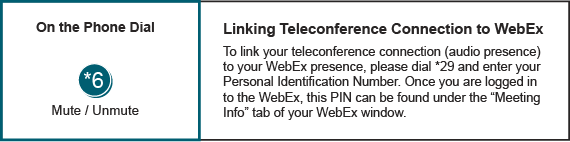 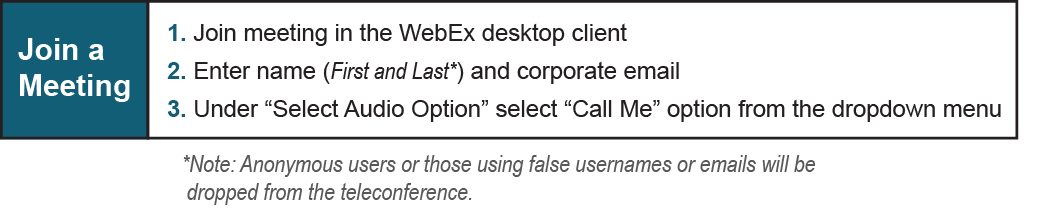 Last NameFirst NameCompanySectorPhillips (Chair)DarlenePJM InterconnectionNot ApplicableStrella Wahba (Secretary)LaurenPJM InterconnectionNot ApplicableAmentToddMahoning Creek Hydroelectric Company, LLCGeneration OwnerAndersDavidPJM InterconnectionNot ApplicableBalachandranVenkatPJM InterconnectionNot ApplicableBalascakAndrewPPL Electric Utilities Corp. dba PPL Utilities (TO)Transmission OwnerBarkerJasonExelon Business Services Company, LLCTransmission OwnerBarmerMikeDominion EnergyNoneBenchekJimFirst EnergyTransmission OwnerBennettDanPJM InterconnectionNot ApplicableBergerKeithFirst EnergyTransmission OwnerBlairTomMonitoring Analytics, LLCNot ApplicableBleiweisBruceDC EnergyNoneBloodworthMichelleACCCENot ApplicableBoyleGlenPJM InterconnectionNot ApplicableBraermanKenBGENoneBriggsMarkTenaska Power Services Co. (TPS 4)Generation OwnerBrodbeckJohnEDP Renewables North America LLCGeneration OwnerBrysonMichaelPJM InterconnectionNot ApplicableCapraCarloITC Interconnection LLCTransmission OwnerCarmeanGregoryOPSINoneCarrollRebeccaPJM InterconnectionNot ApplicableCarterKarynOrange & RocklandNot ApplicableCerchioJerryMonitoring AnalyticsNoneChangSeanShell Energy North America (US), L.P.Other SupplierChenHongPJM InterconnectionNot ApplicableChristopherMahilaPUCO OhioNoneDajewskiPaulPJM InterconnectionNot ApplicableD'AlessandrisLouFirst EnergyTransmission OwnerDavisJimDominion Energy Generation Marketing, Inc.Generation OwnerDavisElizabethPJM InterconnectionNot ApplicableDeGiustoVinceUGI Development CompanyGeneration OwnerDomianChristinDuquesne Light CompanyTransmission OwnerDownsJerePJM InterconnectionNot Applicable DuganChuckEast Kentucky Power Cooperative, Inc.Transmission OwnerEsterlyTheresaPJM InterconnectionNot ApplicableFabianoJanellPJM InterconnectionNot ApplicableFanZhenyuPJM InterconnectionNot ApplicableFernandezRaymondPJM InterconnectionNot ApplicableFilomenaGuyCustomized Energy Solutions, Ltd.NoneFitzpatrickBrianPJM InterconnectionNot ApplicableFoladareKennethGeenex Solar LLCGeneration OwnerFoleyImeldaUniversity of DelawareNot ApplicableFroggDarrellPJM InterconnectionNot ApplicableGarnettBryanDuke Energy Ohio, Inc.Transmission OwnerGatesTerryAppalachian Power Company (AEP Generation)Transmission OwnerGebeleDonPJM ConnectNoneGenuarioGabbyPJM InterconnectionNot ApplicableGilaniRehanConEdison Energy, Inc.Other SupplierGrearMarkExelon Generation Co., LLCGeneration OwnerGreeningMichelePJM InterconnectionNot ApplicableGreinerGaryPSEG Energy Resources and Trade LLOther SupplierHastingsDavidPJM Committee Voting Generic AccountNoneHatchKevinPJM InterconnectionNot ApplicableHauskeTomPJM InterconnectionNot ApplicableHeidornRichRTO InsiderNoneHerelSuzannePJM InterconnectionNot ApplicableHoatsonTomWest Deptford Energy, LLCGeneration OwnerHorningLynnCustomized Energy Solutions, Ltd.NoneHorstmannJohnDayton Power & Light Company Transmission OwnerHsiaEricPJM InterconnectionNot ApplicableHunterAndyMetropolitan Edison Company (Transmission)Electric DistributorHyzinskiTomGT Power Group, LLCNoneJanickiDianeBETMNoneJohnsonCarlCustomized Energy Solutions, Ltd.NoneJohnstonDaveOtherNoneKalleIbrahimaTibiri Energy Group, LLCNoneKellyStephenBrookfield Renewable Trading and Marketing LP (BSMH)Other SupplierKogutGeorgeNew York Power AuthorityOther SupplierKovlerEdPJM InterconnectionNot ApplicableKrawczykLeslieReliabilityFirstNoneLibbosRobinFirst EnergyTransmission OwnerLiebermanStevenAmerican Municipal Power, Inc. Electric DistributorLoweConnieDominion Virginia PowerTransmission OwnerMabryDavidMcNees Wallace & Nurick LLCNoneMatuszakAlexUGI Energy Services, LLCOther SupplierMcGlynnPaulPJM InterconnectionNot ApplicableMcGovernJasonPJM InterconnectionNot ApplicableMcGuireBobDominion Virginia PowerNot ApplicableMeadorsMandyDuke EnergyNoneMidgleySharonExelon Business Services Company, LCTransmission OwnerMurphyShaunPJM InterconnectionNot ApplicableNixEmmaGabel AssociatesNoneO’LearyChrisPSEG Energy Resources and Trade LLCOther SupplierOndaykoBrockAEP Energy Partners, Inc. (AEP Gen Resources)Transmission OwnerPakelaGregoryDTE Energy Trading, Inc.Other SupplierPilongChristopherPJM InterconnectionNot ApplicablePincusStevePJM InterconnectionNot ApplicableRocha-GarridoPatricioPJM InterconnectionNot ApplicableRodriguezTomásOPSINoneSasserJonathanCustomized Energy Solutions, Ltd.NoneSauriolDennisAEP Ohio Transmission Company, Inc.Transmission OwnerSchloendornRonPECO Energy CompanyTransmission OwnerSchweizerDavidPJM InterconnectionNot ApplicableSellsScottEast Kentucky Power Cooperative, Inc.Transmission OwnerSillinJohnFederal Energy Regulatory CommissionNoneSimsRyanIGSNot ApplicableSkumanichBillRTR Energy Solutions LLCNoneStackJamesDuquesne Light CompanyNoneStefanowiczVincePJM InterconnectionNot ApplicableSternAlexPublic Service Electric & Gas CompanyTransmission OwnerStoneAndyOtherNoneSturgeonJohnDuke Energy Business Services LLCTransmission OwnerSullivanJamesNeptune Regional Transmission System, LLCTransmission OwnerSvensonHeatherPublic Service Electric & Gas CompanyTransmission OwnerSwalwellBradTangent Energy Solutions, Inc.Other SupplierSweeneyRoryGT Power Group, LLCNoneTackaNataliePJM InterconnectionNot ApplicableTamSimonPJM InterconnectionNot ApplicableTaylor (Bill)WilliamJ Power USAGeneration OwnerThomasJackPJM InterconnectionNot ApplicableTribulskiJenniferPJM InterconnectionNot ApplicableVitielloJackiDominion Energy WalkerPrestonPPL Electric Utilities CorpTransmission OwnerWatkinErikPJM InterconnectionNot ApplicableWhiteheadJeffGT Power Group, LLCNoneWiserskyMeganMadison Gas & Electric Co.Other SupplierYoderMichaelRTO InsiderNoneZhangMichaelPJM InterconnectionNot ApplicableFuture Meeting DatesFuture Meeting DatesFuture Meeting DatesJuly 9, 20209:00 a.m.PJM Conference & Training Center/ WebExAugust 6, 20209:00 a.m.PJM Conference & Training Center/ WebExSeptember 3, 20209:00 a.m.PJM Conference & Training Center/ WebExOctober 8, 20209:00 a.m.PJM Conference & Training Center/ WebExNovember 6, 20209:00 a.m.PJM Conference & Training Center/ WebExDecember 3, 20209:00 a.m.PJM Conference & Training Center/ WebEx